«Волонтёры культуры» Глебовского с/пВ рамках подготовки к мероприятиям в честь празднования юбилея Глебовского с/п волонтёры культуры х. Глебовка провели уборку на территории вокруг Дома культуры и около памятников поселения.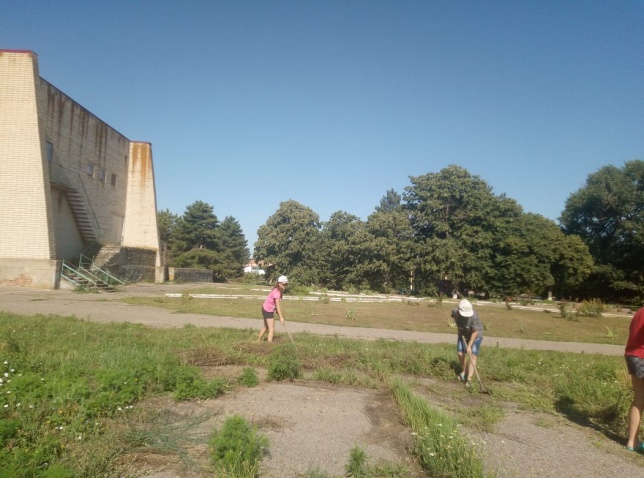 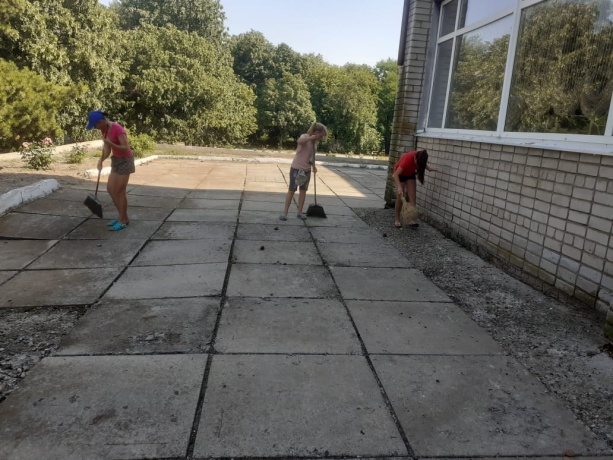 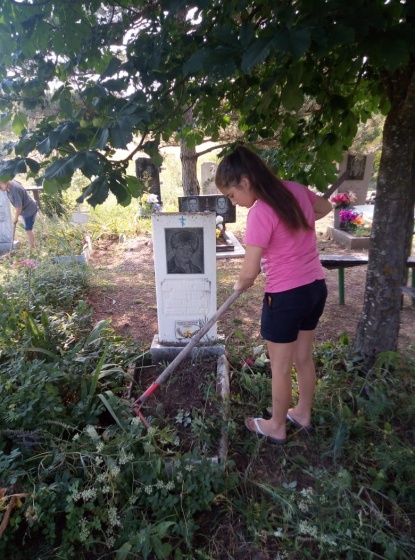 